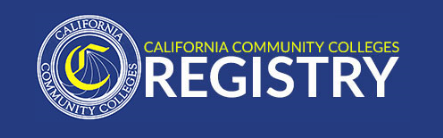 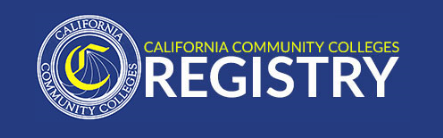 PART-TIME FACULTY POOL, ATHLETIC PERFORMANCEI.	GENERAL INFORMATIONChaffey College is seeking applicants for the adjunct faculty pool in the Kinesiology, Nutrition and Athletics department. This position is for adjunct faculty interested in enhancing the athletic performance of Chaffey Intercollegiate Athletic programs. Potentially the incumbent will provide additional instructional support in the fitness center.  All applicants are expected to meet the California State Community College Minimum Qualifications for adjunct Kinesiology faculty (below). Meeting the minimum qualifications does not guarantee employment or an interview.  Chaffey Intercollegiate Athletic Teams:Men’s & Women’s BasketballMen’s & Women’s Cross CountryMen’s & Women’s SoccerMen’s & Women’s Swim/DiveMen’s & Women’s Water Polo FootballBaseballSoftballVolleyballII.	MINIMUM QUALIFICATIONSMaster’s degree in kinesiology, physical education, exercise science, education with an emphasis in physical education, kinesiology, physiology of exercise or adaptive physical education; ORBachelor’s degree in any of the above; ANDMaster’s degree in any life science, dance, physiology, health education, recreation administration or physical therapy; ORThe equivalent; ANDClear evidence of sensitivity to and understanding of the diverse academic, socioeconomic, cultural, disability, gender identity, sexual orientation and ethnic backgrounds of community college staff and students. II.	DESIRABLE QUALIFICATIONSTwo years or more of professional experience in the management and coordination of developing and implementing strength and conditioning for student-athletes.Current certification from the National Strength and Conditioning Association (Certified Strength and Conditioning Specialist) or Strength & Conditioning Coach Certification (SCCC).Maintain current CPR/AED and First Aid certification. Experience instructing Olympic-style lifts.Experience working with diverse constituencies and sensitivity to multi-cultural issues.Experience in a College Setting.Experience with speed and agility, plyometrics and performance recovery training.III.	APPLICATION PROCEDUREApplications are accepted on a continuous basis until the opportunity is filled or until otherwise indicated on the CCC Registry listing.  In order to be considered for a part-time teaching opportunity at Chaffey College, you must submit all of the following documents through the CCC Registry website: CCC Registry online applicationResume/curriculum vitaeUnofficial transcripts are required immediately upon consideration for a teaching assignment, and official transcripts are required within 30 days of employment.Once your application and resume are submitted through CCC Registry's website, your information will be available for review by the District's designated personnel for potential part-time teaching opportunities within the discipline. If you are identified as a potential candidate for an open course, you may be contacted by a District representative. IV.	CONDITIONS OF EMPLOYMENTPart-time faculty compensation is commensurate with education and District teaching experience according to the lecture, lab, or non-instructional rate schedules.   Upon conditional job offer, applicant must provide the District proof of full COVID-19 vaccination and submit to and pass a background check as a prerequisite to being hired.V.	ADDITIONAL INFORMATION OR ASSISTANCEIf you have any questions related to the qualifications or application process, please call the Chaffey College Office of Human Resources at (909) 652-6525 or (909) 652-6526.If you have questions related to CCC Registry or technical aspects regarding submitting application materials on the CCC Registry website, please call the CCC Registry directly.5/24/22